Lunes18de OctubreSegundo de PrimariaArtesAdivina qué soyAprendizaje esperado: Elige formas y figuras diversas para representarlas con el cuerpo.Énfasis: Representa con su cuerpo distintas formas y figuras a partir de ejemplos visuales, tales como pinturas, fotografías, acuarelas, ilustraciones, etc.¿Qué vamos a aprender?Aprenderás acerca de las posibilidades de movimiento que tiene tu cuerpo y que estos movimientos te permiten comunicarte y expresarte en imágenes, fotografías o pinturas.¿Qué hacemos?¿Qué te parece si en esta clase te diviertes jugando con tu cuerpo?Con el cuerpo puedes moverte de muchas formas, está diseñado para que puedas flexionarte, extenderte, girar, desplazarte o estar en pausa activa, es decir que tu cuerpo puede moverse de muchas maneras y direcciones.Actividad 1Recuerda que la pausa activa te permite una posición corporal estática, puedes expresar movimientos flexionados y también puedes realizar movimientos extendidos. Algunos de los movimientos mostrados fueron de gran amplitud, pero también se observaron movimientos que la bailarina realizó a gran velocidad, como fue el giro, flexionarse, extenderse y desplazarse, todo ello, de forma artística.  Actividad 2. Extensión-Flexión. Observa las siguientes imágenes y realiza las figuras corporales y simula la flexión y la extensión.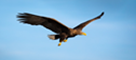 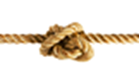 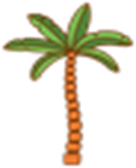 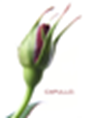 Actividad 3. Represento líneas.Ahora agrega otra posibilidad de movimiento por medio de los siguientes símbolos. Explorar las posibilidades de que puedan reproducirlos con su cuerpo.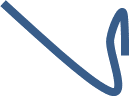 Actividad 4. Dirección y trayectoria.Los elementos que tienen movimiento pueden tener una dirección.Imagina la dirección y trayectoria de diferentes cosas o situaciones y trata de recrearlas o crea las propias. “Como si fueras”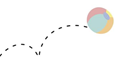 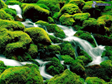 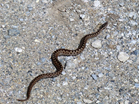 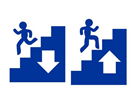 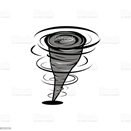 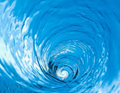 Imagina todas las posibilidades de movimiento que tiene tu cuerpo, así como también todo aquello que puedes expresar, transmitir o recrear utilizando imágenes.Con todas las actividades que realizaste, experimentaste otros lenguajes de comunicación.Actividad 5. Representando un paisaje.Observa detalladamente las imágenes, imagina cómo se movería tu cuerpo si tratas de representarlas. ¡Anímate! y hazlo.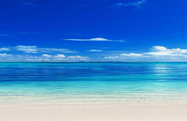 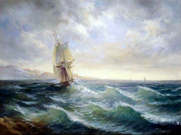 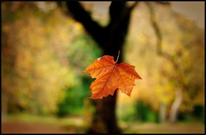 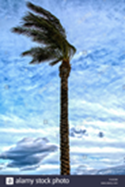 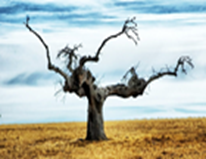 Actividad 6Observa los siguientes videos:Break dance en casa. Footwork 1 kicks.https://www.youtube.com/watch?v=wJphwIcr-b4Break dance en casa. Freezes 3 Elbow Freeze.https://www.youtube.com/watch?v=cuv-tXznlIsBreak dance en casa. Freezes 2 Headstand.https://www.youtube.com/watch?v=bkjkUtl-ZYMBreak dance en casa. Freezes 4 Bridge freeze.https://www.youtube.com/watch?v=yc3ZPT1ptBcExiste una amplia posibilidad de realizar movimientos en diferentes posiciones del cuerpo y en diferentes niveles como lo hizo la bailarina que presentó los pasos del baile Break dance.Estos movimientos requieren de mucha fuerza y destreza física, utilizando manos y pies apoyados en el piso y realizando giros.¿Te fue posible mirar las diferencias de movimientos y niveles?Para concluir con esta sesión recuerda que:Los videos que observaste te permitieron conocer cómo tu cuerpo es capaz de realizar movimientos muy amplios y movimientos muy contraídos, y que en el desarrollo de la clase nos permitimos experimentar a través de diferentes propuestas, representar imágenes y crear pequeñas historias.El Reto de Hoy:Juega con tu familia a explorar los movimientos y formas con tu cuerpo: objetos, animales, situaciones.¡Buen trabajo!Gracias por tu esfuerzo.